Namibia Education HandoutDemographicsNet Attendance Rates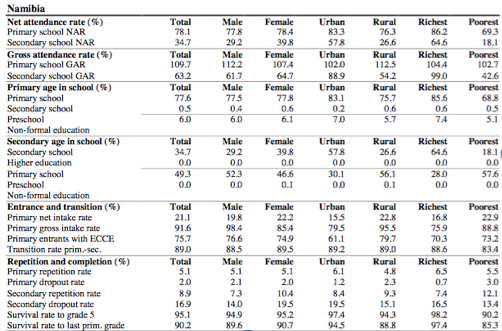 Areas of ConflictGender Differences in EducationReflect the “natural paths” that men and women opt to follow in their careersWomen tend to perform strongest in the arts, humanities, and health sciencesMen are more present within the studies of science, law, and international relations. Stereotypes are enforces and embedded in children’s minds at young ages. Orphans/Child Headed HouseholdsChildren are forced to become the head of households at a very young age due to the HIV/AIDS epidemic. Children feel more comfortable turning to those their own age for help rather than adults. 20% of the child population are orphans. Children heading households are as young as 9 years old. Average age of children heading households is 17. 55% of child-heads are girls, 45% are boys. 50% of child-heads are students. 25% of children live without adults because they have no one to move in with. Quality of EducationStudent-Teacher Ratio: Primary Schools= 41:1Student-Teacher Ratio: Secondary Schools= 30:1Under qualified teachersOvercrowded teachersLack of textbooks and librariesPoor school management and administration Educational Policy The Ministry of Education has set ambitious targets for Namibia, to be fulfilled by 2030: Namibia should join the ranks of high-income countries and afford all its citizens a quality of life that is comparable to that of the developing worldSubstantially enhance the education sector’s contribution to the attainment of strategic national development goals. Facilitate the transition to a knowledge based economy. Improve the quality of educationIf this is implemented, economic growth will be seen within the country. Successes / AchievementsHow Strong is the Current Education System in Namibia?Financial ResourcesDevotes large portion of financial resources to education annually (about ⅕)Basic education sector (primary & secondary levels) receives more moneyTertiary sector (universities/colleges) receives lessThe National Institute for Educational DevelopmentFocused on:Curriculum developmentEducational researchThe professional development of teachers2 major goals:Accessibility to studying opportunitiesQuality of education provided by the Namibian governmentWhat are the Benefits of Going to School in Namibia?Short Term BenefitsOver 90% of young children attend school (net enrollment rate increasing), thus increasing overall test scoresA National School Feeding Program offers school meals to children, especially those of poor familiesLong Term BenefitsMajority of teenagers able to read and writeOpportunities to take the International General Certificate for Secondary Education (IGCSE) - similar to AP or SAT subject testsOpportunities for post-graduation plans and employmentUniversity/College and vocational education Enrollment for secondary education steadily increasing since 2000Unfortunately, jobs in the formal sectors (agricultural, commercial, and factories) are hard to come by; around ⅓ of Namibian adults are unemployed, regardless of their education level.Recent Interventions and Achievements SACMEQThe Southern Africa Consortium for Measuring Educational QualityTest results from Namibia (1995, 2000, & 2007) show:General upward trend in the quality and success of primary education in NamibiaBelow-average reading scores have been showing an upwards trend towards meeting the averageSelect regions in Namibia already have reading scores above the average (including the Erongo, Khomas, Karas, and Otjozondjupa areas)Regions that achieved better SACMEQ results in 2007 had:Higher average annual incomeEducated parentsQuality housingPaid for extra lessonsLived in urban areasStudents attended class more oftenGeneral upward trend in overall reading and math scoresUNICEF and the Namibian Ministry of Education (MoE)UNICEF and the MoE have suggested, supported, and performed actions relating to:Providing competent and qualified teachersEnsuring adequate infrastructureProviding teaching and learning resourcesEnsuring a safe environment that is conducive to learningEnsuring that all learners’ needs are recognized and taken care ofTrends in Improving School InfrastructureImprovements in coverage of schools with various facilitiesAt the current rate of increase in provision of school facilities, 100% of schools will have all components of basic, necessary infrastructurePeople / OrganizationsSlide 1 – FAWENA·      The Forum for African Women Educationalists (FAWE) is a non-governmental organization founded in 1992·  	FAWENA's goal is to increase access, improve retention and enhance the quality education for girls and women in Namibia.·      FAWENA provides scholarships, mentoring, empowerment programs and toiletries to girls throughout Namibia.Slide 2 - Open Society Initiative for Southern Africa·  	OSISA is an African institution committed to deepening democracy, protecting human rights and enhancing good governance in the region.OSISA·       seeks to support low-income / disadvantaged groups or individuals.·       welcomes proposals focused on women and girls, socio-cultural and linguistic minorities, young people and people with disabilities, & more.·       OSISA recognizes that education is a basic right, that schools play a crucial role in socializing children, and that extending access to formal schooling is an important objective for an open society.Slide 3 – Education Policy and Data Center·  	EPDC collects and analyzes data from numerous databases specific to Namibia and uses this data to generate various graphs and charts documenting educational success rates and demographics over the years to exhibit the successes and statistics over the years.Slide 4 - Development Aid from People to People·       DAPP founded in 1990 à The first activities were to provide affordable and good quality second hand clothes to many people as & to create an income for other development activities.·  	Projects // Programs - Total Control of the Epidemic / TCE program for HIV/AIDS (and TB) prevention, care and support implemented in numerous communities where TCE Field Officers visit and have one on one sessions on HIV/AIDS and related issues and mobilize communities to deal with the consequences of the epidemic.Slides 5 - 7 – Educational Leaders and Social Activists(1) Silvia Gonaone Makgone·  	Namibian politician and teacher à became Member of Parliament in 2010 and was later appointed to Deputy Minister of Education.(2) Emma Touny Waundjua Tuhepha·  	Well known Namibian HIV/AIDS activist à she was the first Namibian woman to state publicly that she was HIV-positive & became a high-profile activist for HIV/AIDS awareness and her efforts paid off, as anti-retroviral drugs soon arrived to treat Namibians with HIV/AIDS.·  	 In 2001, she co-founded Lironga Eparu (to survive) and is the National Coordinator of the Organization. (3) Andimba Herman Toivo Ya Toivo·  	Deputy Chairman of the Modern Youth Society (MYS), Founder member of the Ovamboland People’s Congress (OPC), Member of the Peoples Liberation Army of Namibia (PLAN) and the South West African People’s Organization (SWAPO).§  (MYS) which organized festivals, lectures, discussion groups and night schools for activists who pursued further education.o   Toivo Ya Toivo and several hundred other Namibian activists, students, and migrant workers founded the Ovamboland People’s Congress (OPC) which sought to fight for the rights of migrant workers, some of whom had deserted the exploitative South West African Native Labour Association (SWANLA).§  The organization also mobilized against the incorporation of Namibia into South Africa, and therefore shared a political allegiance with other organizations in South Africa such as the African National Congress (ANC), the South African Congress of Democrats (COD) and the South African Communist Party (SACP).§  Toivo Ya Toivo was deported to Namibia for sending a tape to Mburumba Kerina and Rev. Michael Scott who were petitioning against the occupation of Namibia by South Africa at the United Nations Organization (UNO) Headquarters in New York. The tape described the extensive human rights violations during the occupation of the country by South Africa à This led him to be sentenced to twenty years in jail in which he was in close quarters with other activists such as Nelson Mandela.EDPC Graphs –NamibiaU.S.WorldEthnic GroupsBlack 87.5%,White 6%Mixed 6.5%White 76.96%Black 12.85%Asian 4.43%Other: 5.76%*N/AAge Structure0-14: 31.7%15-24: 23.1%25-54: 39.9%55-64: 4.8%65 years & over: 4.3%0-14: 19.4%15-24: 13.7%25-54: 39.9%55-64: 12.6%65 & over: 13.9%0-14: 25.79%15-24: 16.61%25-54: 40,78%55-64: 8.51%65 & over: 8.32%Median Age22.8 years37.629.7Life Expectancy51.85 years79.5668.35Children under 5 yr and underweight17.5%1.3%N/AEducation Expenditures8.5%5.4%N/ALiteracy Rate88.8%99%84.1%School Life Expectancy11 years17 years12 yearsUnemployment Youth Ages 15-24 years40.1%17.3%N/A